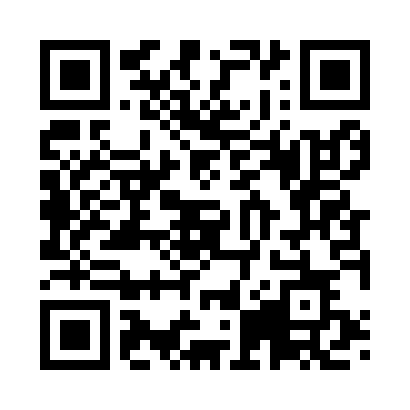 Prayer times for Ambrogiana, ItalyWed 1 May 2024 - Fri 31 May 2024High Latitude Method: Angle Based RulePrayer Calculation Method: Muslim World LeagueAsar Calculation Method: HanafiPrayer times provided by https://www.salahtimes.comDateDayFajrSunriseDhuhrAsrMaghribIsha1Wed4:146:081:136:128:1910:052Thu4:126:061:136:138:2010:073Fri4:106:051:136:138:2110:094Sat4:086:041:136:148:2210:115Sun4:066:021:136:158:2410:126Mon4:046:011:136:158:2510:147Tue4:026:001:126:168:2610:168Wed4:005:581:126:178:2710:189Thu3:585:571:126:178:2810:1910Fri3:565:561:126:188:2910:2111Sat3:545:551:126:198:3010:2312Sun3:525:541:126:198:3210:2513Mon3:515:521:126:208:3310:2614Tue3:495:511:126:218:3410:2815Wed3:475:501:126:218:3510:3016Thu3:455:491:126:228:3610:3217Fri3:435:481:126:228:3710:3318Sat3:415:471:126:238:3810:3519Sun3:405:461:126:248:3910:3720Mon3:385:451:136:248:4010:3921Tue3:365:441:136:258:4110:4022Wed3:355:441:136:268:4210:4223Thu3:335:431:136:268:4310:4424Fri3:325:421:136:278:4410:4525Sat3:305:411:136:278:4510:4726Sun3:295:401:136:288:4610:4827Mon3:275:401:136:288:4710:5028Tue3:265:391:136:298:4810:5129Wed3:255:391:136:298:4910:5330Thu3:235:381:146:308:5010:5431Fri3:225:371:146:308:5010:56